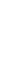 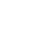 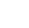 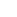 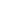 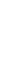 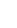 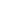 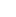 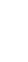 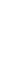 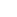 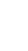 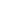 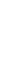 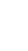 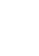 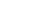 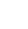 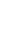 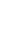 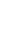 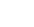 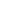 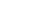 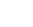 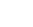 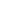 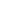 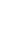 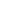 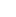 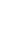 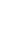 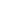 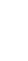 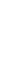 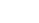 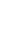 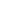 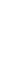 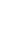 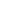 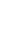 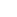 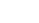 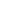 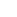 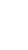 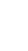 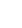 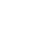 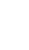 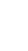 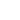 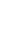 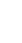 ПРИОРИТЕТНЫЙ ПРОЕКТ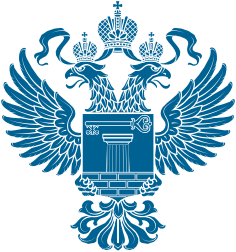 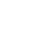 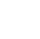 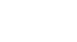 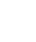 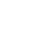 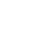 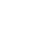 «ФОРМИРОВАНИЕКОМФОРТНОЙ ГОРОДСКОЙ СРЕДЫ»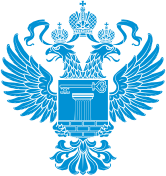 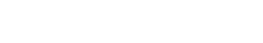  	ПРИОРИТЕТНЫЙ  ПРОЕКТ	«ФОРМИРОВАНИЕ КОМФОРТНОЙ	 ГОРОДСКОЙ СРЕДЫ»ПРИНЦИП 1. ОБЩЕСТВЕННОЕ УЧАСТИЕ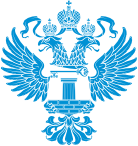 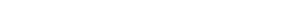 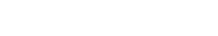 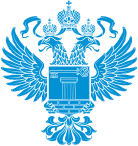 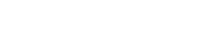 ПРИНЦИП 2.СИСТЕМНЫЙ ПОДХОД К ГОРОДСКОЙ СРЕДЕПРИНЦИП 3.ВСЕ НАЧИНАЕТСЯ С ДВОРОВПРИНЦИП 4.СОВРЕМЕННЫЕ ОБЩЕСТВЕННЫЕ ЗОНЫПРИНЦИП 5.ЛИЧНАЯ ОТВЕТСТВЕННОСТЬПРИНЦИП 1. ОБЩЕСТВЕННОЕ УЧАСТИЕОБЩЕСТВЕННЫЕ  КОМИССИИ,КОТОРЫЕ КОНТРОЛИРУЮТ ПРОГРАММЫ ФОРМИРОВАНИЯ ГОРОДСКОЙ СРЕДЫ, СОГЛАСУЮТ ОТЧЕТЫИ ПРИНИМАЮТ РАБОТЫОБЯЗАТЕЛЬНОЕ ОБЩЕСТВЕННОЕ ОБСУЖДЕНИЕ И УТВЕРЖДЕНИЕ РЕГИОНАЛЬНЫХ И МУНИЦИПАЛЬНЫХ ПРОГРАММ, КОНЦЕПЦИЙ И ДИЗАЙН- ПРОЕКТОВ ОБЪЕКТОВобществ. движенияпартиибизнесвластьактивные жителиОБЯЗАТЕЛЬНОЕ ОБЩЕСТВЕННОЕ ОБСУЖДЕНИЕ МЕСТНЫХ ПРАВИЛ БЛАГОУСТРОЙСТВАСВОБОДНОЕ ПРАВО ПРЕДЛОЖЕНИЯ ОБЪЕКТОВ ДЛЯ ВКЛЮЧЕНИЯ В ПРОГРАММЫ ФОРМИРОВАНИЯ  ГОРОДСКОЙ  СРЕДЫкраеведы	эксперты	архитекторы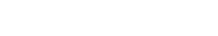 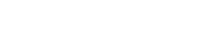 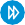 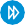 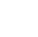 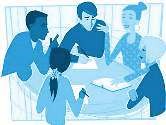 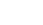 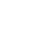 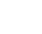 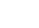 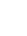 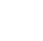 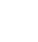 Региональная общественная комиссия по городской среде при Главе региона с участием представителя Администрации Президента Российской Федерации (по согласованию)Муниципальная общественная комиссияпри  Главе муниципалитетаПОДРОБНОЕ ИНФОРМИРОВАНИЕ ОБО ВСЕХ ЭТАПАХ ПРОГРАММПРИНЦИП 2.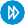 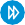 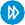 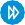 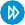 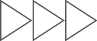 СИСТЕМНЫЙ ПОДХОД К ГОРОДСКОЙ СРЕДЕРЕГИОНАЛЬНАЯ ПРОГРАММА НА 2017 ГОДПринципы участия муниципалитетов в программе (обязательное включение столицы региона и моногородов)Перечень обязательных и дополнительных работ при благоустройстве дворовУсловия соучастия собственников3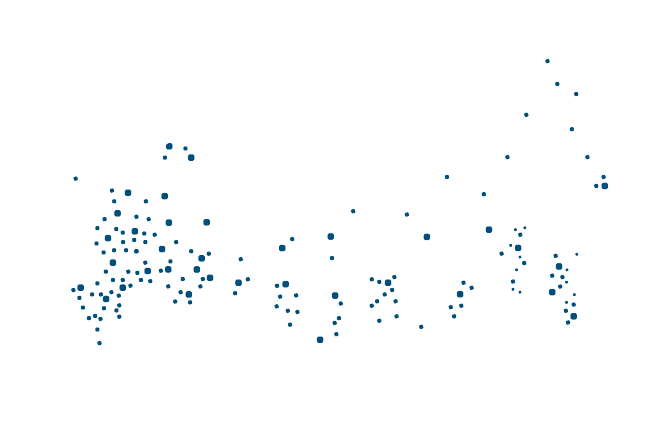 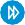 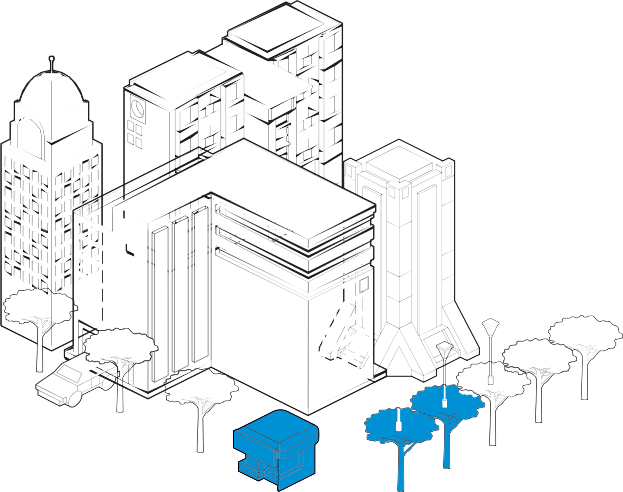 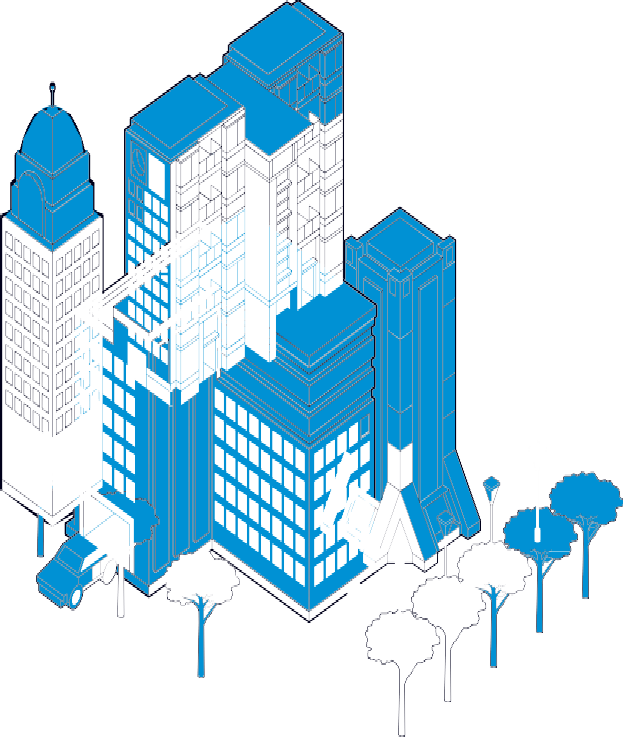 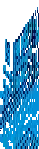 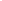 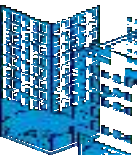 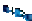 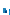 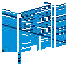 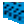 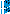 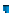 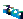 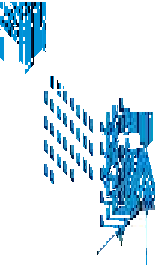 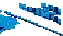 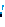 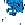 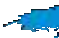 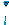 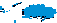 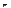 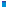 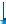 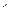 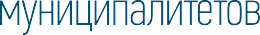 МУНИЦИПАЛЬНАЯ ПРОГРАММА НА 2017 ГОДРазрабатывается с учетом региональной программыБлагоустройство дворов и не менее одной общественной зоны, выбранной на публичных обсужденияхСинхронизируется с планами капитального ремонта домов, инженерных сетей и т.п.Нормативные расценки на работыПРИНЦИП 2.СИСТЕМНЫЙ ПОДХОД К ГОРОДСКОЙ СРЕДЕУТВЕРЖДЕНИЕ СОВРЕМЕННЫХ ПРАВИЛ   БЛАГОУСТРОЙСТВА*ОБРАЗОВАТЕЛЬНАЯ ПРОГРАММАПринципы развития городской среды Правила содержания муниципалитетаМеханизмы и формы участия граждан в развитии городской средыОтветственностьза нарушение правилОбучение региональных проектных команд Образовательные материалы для всех желающих Форумы, семинары, вебинары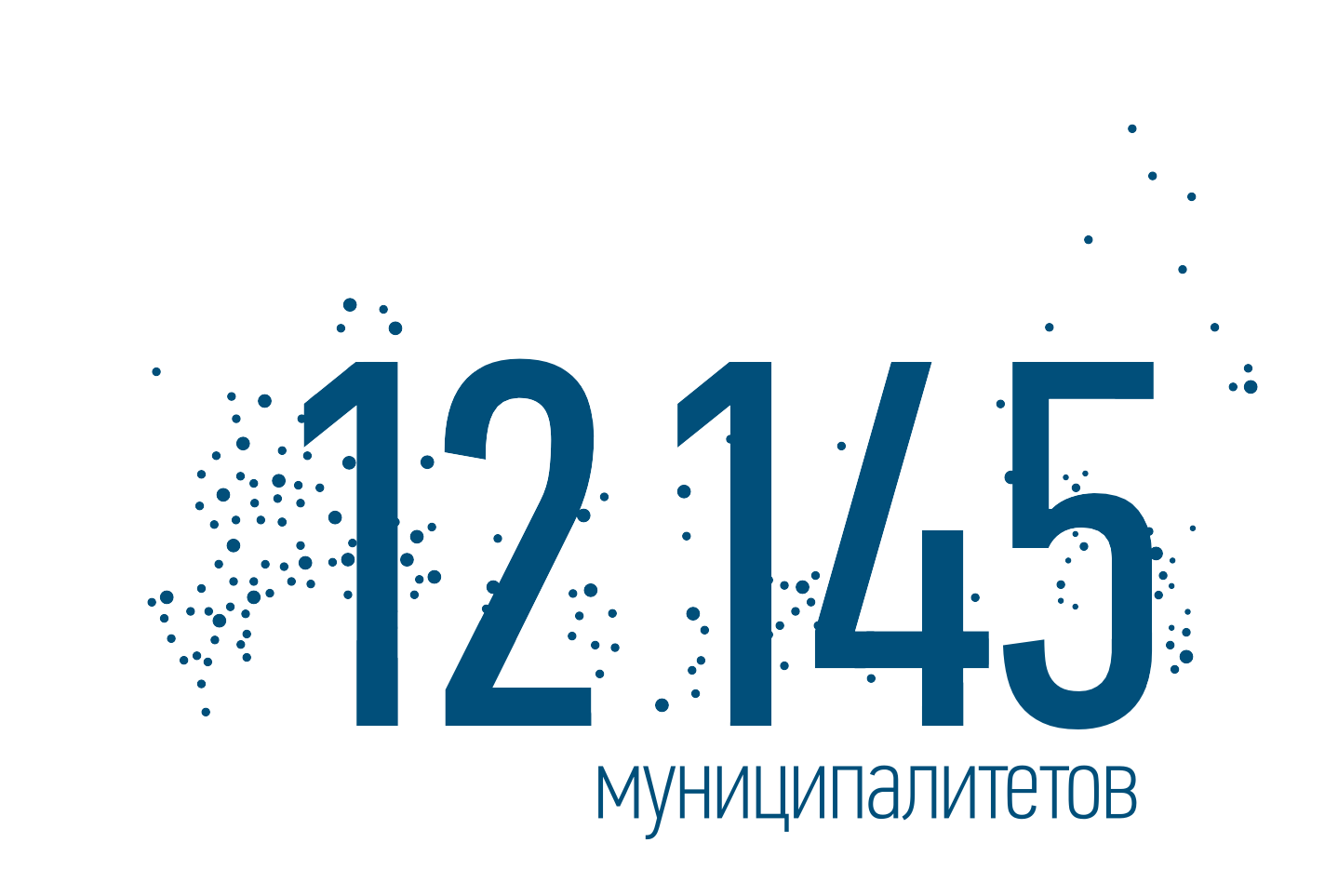 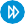 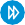 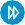 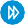 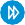 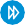 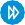 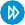 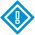 КОМПЛЕКСНОЕ ВИДЕНИЕВнедрение эффективной системы уборки, освещения и озеленения городаРазработка индекса качества городской средыПубликация рейтинга благоустроенности городов* Во всех муниципалитетах,с населением более 1000 человекПРИНЦИП 3.ВСЕ НАЧИНАЕТСЯ С ДВОРОВ1	2В 2017 ГОДУ 2/3 ФЕДЕРАЛЬНОЙ СУБСИДИИ НАПРАВЛЯЕТСЯ НА БЛАГОУСТРОЙСТВО ДВОРОВ4ПРИ БЛАГОУСТРОЙСТВЕ ДВОРА ОБЯЗАТЕЛЬНО УЧИТЫВАТЬ ПРИНЦИПЫ БЕЗБАРЬЕРНОСТИ ДЛЯ МАЛОМОБИЛЬНЫХ   ГРУППРЕГИОН УТВЕРЖДАЕТ МИНИМАЛЬНЫЙ И ДОПОЛНИТЕЛЬНЫЙ ПЕРЕЧЕНЬ РАБОТ С ПРИМЕРАМИ И СТОИМОСТЬЮ, ФОРМАТОМ УЧАСТИЯ ЖИТЕЛЕЙ, НАПРИМЕР:МИНИМАЛЬНЫЙ ПЕРЕЧЕНЬ:ДОПОЛНИТЕЛЬНЫЕ РАБОТЫ:ДВОР  ВКЛЮЧАЕТСЯВ ПРОГРАММУ ТОЛЬКОРемонт проездов ОсвещениеСкамейкиДетские и спортивные площадкиАвтомобильные парковкиОзеленение территорийПО ИНИЦИАТИВЕУрны	 	Участие жителей –ЖИТЕЛЕЙ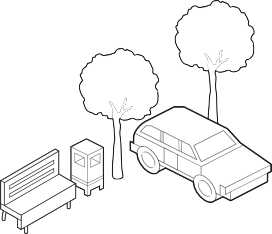 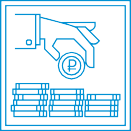 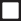 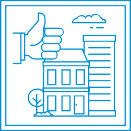 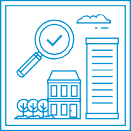 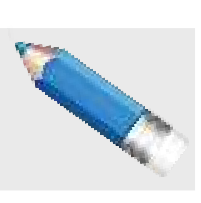 Участие жи субботниквыбор проекта и софинансирование допработПРИНЦИП 4.СОВРЕМЕННЫЕ ОБЩЕСТВЕННЫЕ ЗОНЫСОЗДАНИЕ ОБЩЕСТВЕННОГО ПРОСТРАНСТВАПО ВЫБОРУ ГОРОЖАНПЛАН БЛАГОУСТРОЙСТВА ДО 2022 ГОДА ВСЕХ НЕУХОЖЕННЫХ ОБЩЕСТВЕННЫХ ЗОНПООЩРЕНИЕ ЯРКИХ  ПРОЕКТОВ:каждый регион присылает на ежегодный конкурс Минстроя России лучшие проекты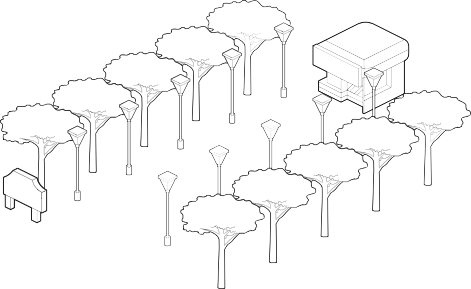 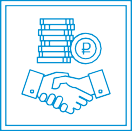 ФЕДЕРАЛЬНЫЙ УРОВЕНЬ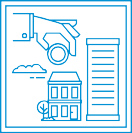 СОЗДАНИЕ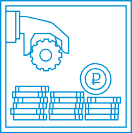 ОБЩИХ ПРИНЦИПОВ ПРОЕКТА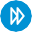 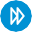 ПОМОЩЬ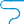 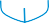 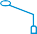 И ОБУЧЕНИЕ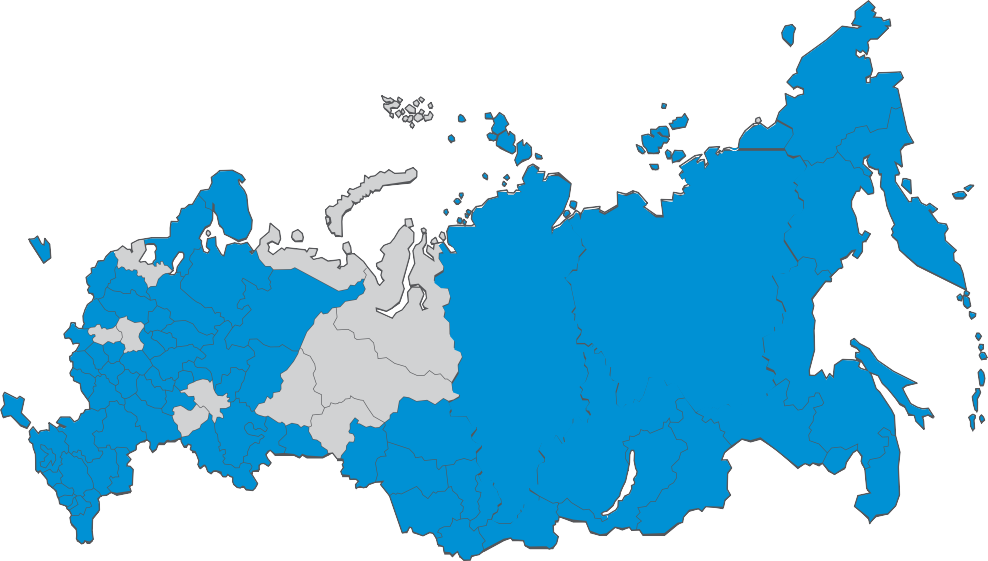 КОНТРОЛЬВЫДЕЛЕНИЕ ФИНАНСИРОВАНИЯ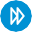 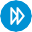 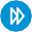 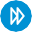 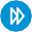 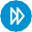 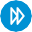 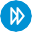 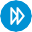 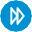 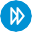 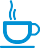 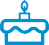 РЕГИОНАЛЬНЫЙ УРОВЕНЬМУНИЦИПАЛЬНЫЙ УРОВЕНЬСОФИНАНСИРОВАНИЕ МУНИЦИПАЛЬНЫХ ПРОГРАММ БЛАГОУСТРОЙСТВА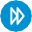 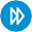 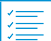 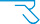 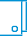 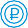 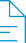 ВЫБОР МУНИЦИПАЛИТЕТОВ, УЧАСТВУЮЩИХ В ПРОЕКТЕ В 2017 ГОДУКОНТРОЛЬ ИСПОЛНЕНИЯ МУНИЦИПАЛЬНЫХ ПРОГРАММОТВЕТСТВЕННОСТЬ ЗА НАРУШЕНИЕМУНИЦИПАЛЬНЫХ ПРАВИЛ БЛАГОУСТРОЙСТВА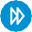 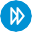 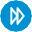 РАЗРАБОТКА И РЕАЛИЗАЦИЯ ПРОГРАММЫ ФОРМИРОВАНИЯ ГОРОДСКОЙ СРЕДЫ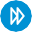 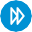 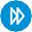 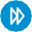 ВОВЛЕЧЕНИЕ ЖИТЕЛЕЙВ РАБОТУ И ОРГАНИЗАЦИЯ ДИАЛОГА МЕСТНЫХ СООБЩЕСТВЯ –ГЛАВА РЕГИОНА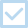 ШАГ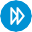 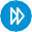 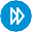 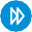 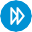 ШАГ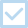 ШАГ	ШАГШАГШАГ	ШАГШАГ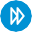 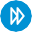 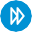 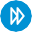 Я –ГЛАВА   МУНИЦИПАЛИТЕТАШАГ1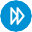 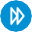 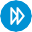 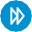 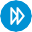 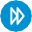 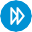 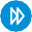 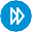 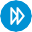 Убедиться, что мой регион получает субсидию или сам финансирует проектРассказать жителям о программе и собрать их заявки на благоустройство дворовВыбрать с жителями общественную зону для благоустройстваСоставить муниципальную программу и заявку на включение в региональную программуЕсли у меня меньше 250 000 жителейсоставить заявку на благоустройство паркаШАГ23Подать заявку в регионУтвердить муници- пальную общест- венную комиссиюПолучить одобрение от регионаПровести общест- венные обсуждения и уточнить в их ходе муниципальную программуШАГ45Опубликовать гото- вую муниципальную программуУтвердить на обще- ственных слушаниях дизайн-проекты всех объектовОпубликовать видеозаписи слушанийВыбрать подрядчиковШАГ678Контролировать реализа- цию проектов Отчитываться муници- пальной комиссииУтвердить муниципаль- ные правила благоу- стройстваПодготовить и направить отчет в регион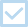 ШАГ1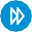 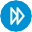 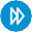 Провести инвентаризацию состояния объектови общественных пространствШАГ2Составить график благоустройства всех дворов, общественных пространстви иных объектовШАГ3Вместе с собственниками разработать план благоустройства частной недвижимости, включая прилегающие территорииЯ – ЖИТЕЛЬЯ МОГУ ВКЛЮЧИТЬ ДВОР В ПРОГРАММУ 2017 ГОДА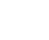 Провести общее собрание собственников о включении в программуВыбрать перечень нужных работОпределить форму соучастия собственниковРешить, включаем ли мы благоустроенные объекты в общее имущество, готовы ли дальше его содержатьВыбирать нашего официального представителяПодать заявку в муниципалитетПринять участие в работах и их контролеЯ МОГУ СТАТЬ УЧАСТНИКОМ ОБЩЕСТВЕННОЙ КОМИССИИПодать на рассмотрение заявку в муниципалитет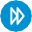 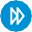 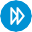 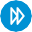 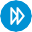 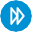 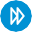 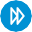 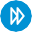 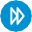 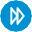 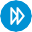 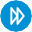 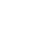 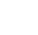 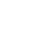 Получить ответЯ МОГУ КОНТРОЛИРОВАТЬ ВЫПОЛНЕНИЕ РАБОТПосмотреть на сайте план и перечень работПроверить их реальное выполнение и качествоСообщить в муниципалитет, регион или в Минстрой России о результате проверкиПолучить ответ на свое письмоЯ МОГУ УЧАСТВОВАТЬ В ВЫБОРЕОБЪЕКТА НА БЛАГОУСТРОЙСТВО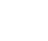 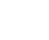 Посмотреть на сайте план работПроголосовать за ту работу которая больше понравиласьЯ МОГУПОДАТЬ  ЗАЯВКУНА ВКЛЮЧЕНИЕ ОБЪЕКТА В ПРОГРАММУПосмотреть на сайте план работПредложить объект в программу благоустройстваПолучить ответСТАТЬ АКТИВИСТОМ И ПОДДЕРЖАТЬ РАЗВИТИЕ СВОЕГО ГОРОДАБережно относиться к муниципалитетуСкачать информационные материалы с сайта и изучить ихОрганизовать субботникСледить за благоустройством своего двора и вовремя обращаться в свою управляющую компанию2017 годФЕДЕРАЦИЯРЕГИОНПринятие до 1 марта регионального акта о  создании межведомственной комиссииУтверждение до 15 марта 2017 года региональной программы формирования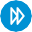 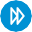 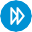 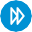 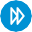 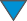 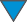 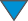 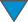 ПАРКИ500млн. руб.БЛАГОУСТРОЙСТВО20млрд. руб.БЛАГОУСТРОЙСТВО6,5млрд. руб.ПАРКИ163млн. руб.комфортной городской среды на 2017 годНаличие в бюджете субъекта средств на исполнение региональной программыУтверждение до 1 сентября 2017 года региональной программы формирования комфортной городской средына 2018-2022 годыУтверждение до 31 декабря 2017 года всеми муниципалитетами региона(с населением более 1000 человек) муниципальных программ формирования комфортной городской средына 2018-2022 годыОбщественное обсуждениеи утверждение до 1 ноября 2017 года современных муниципальных правил благоустройстваПринятие до 1 ноября 2017 года закона об ответственности за нарушение муниципальных правил благоустройстваПредоставление в Минстрой России до 1 декабря 2017 года не менее 2 лучшихпроектов 2017 года